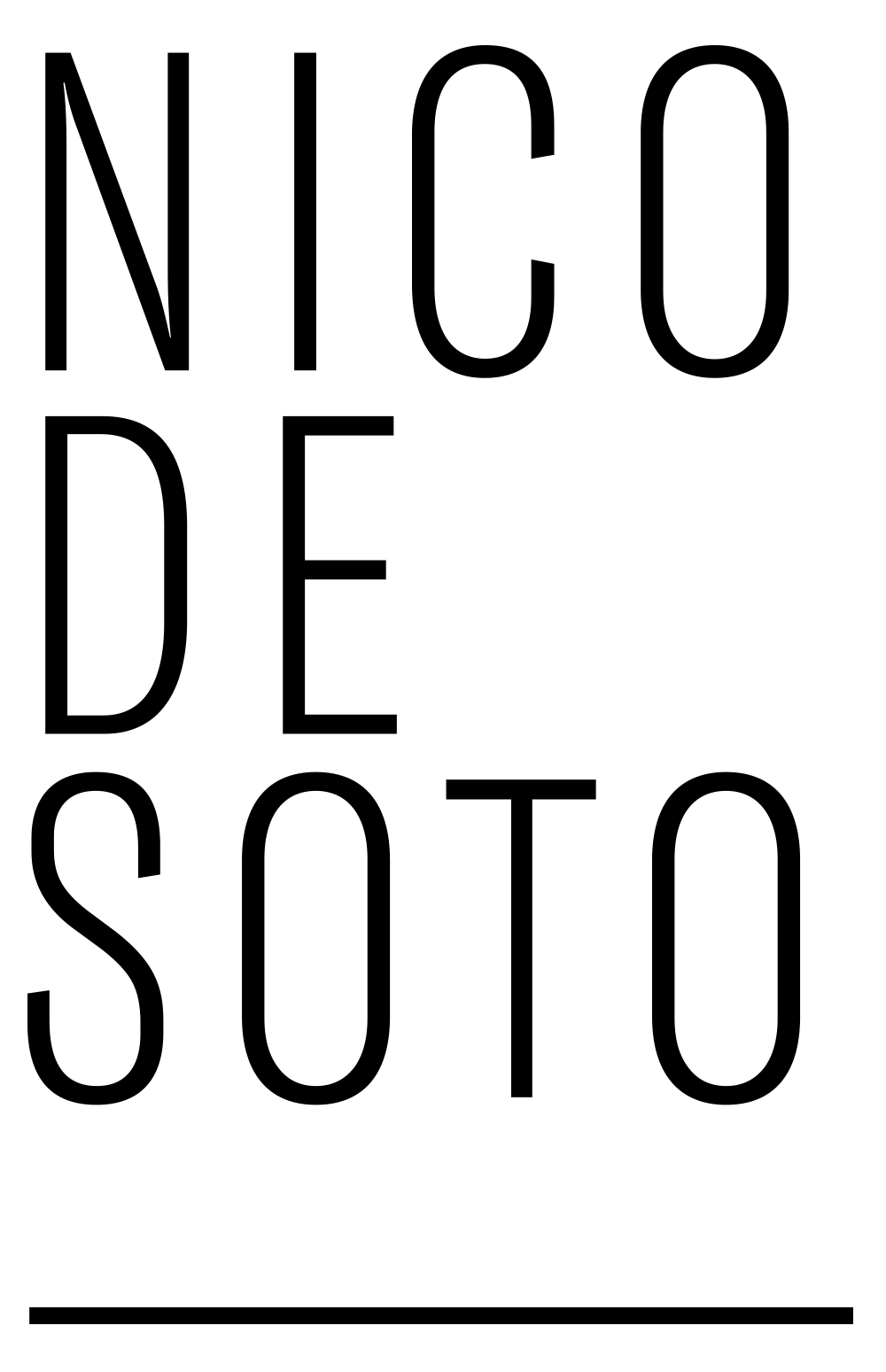 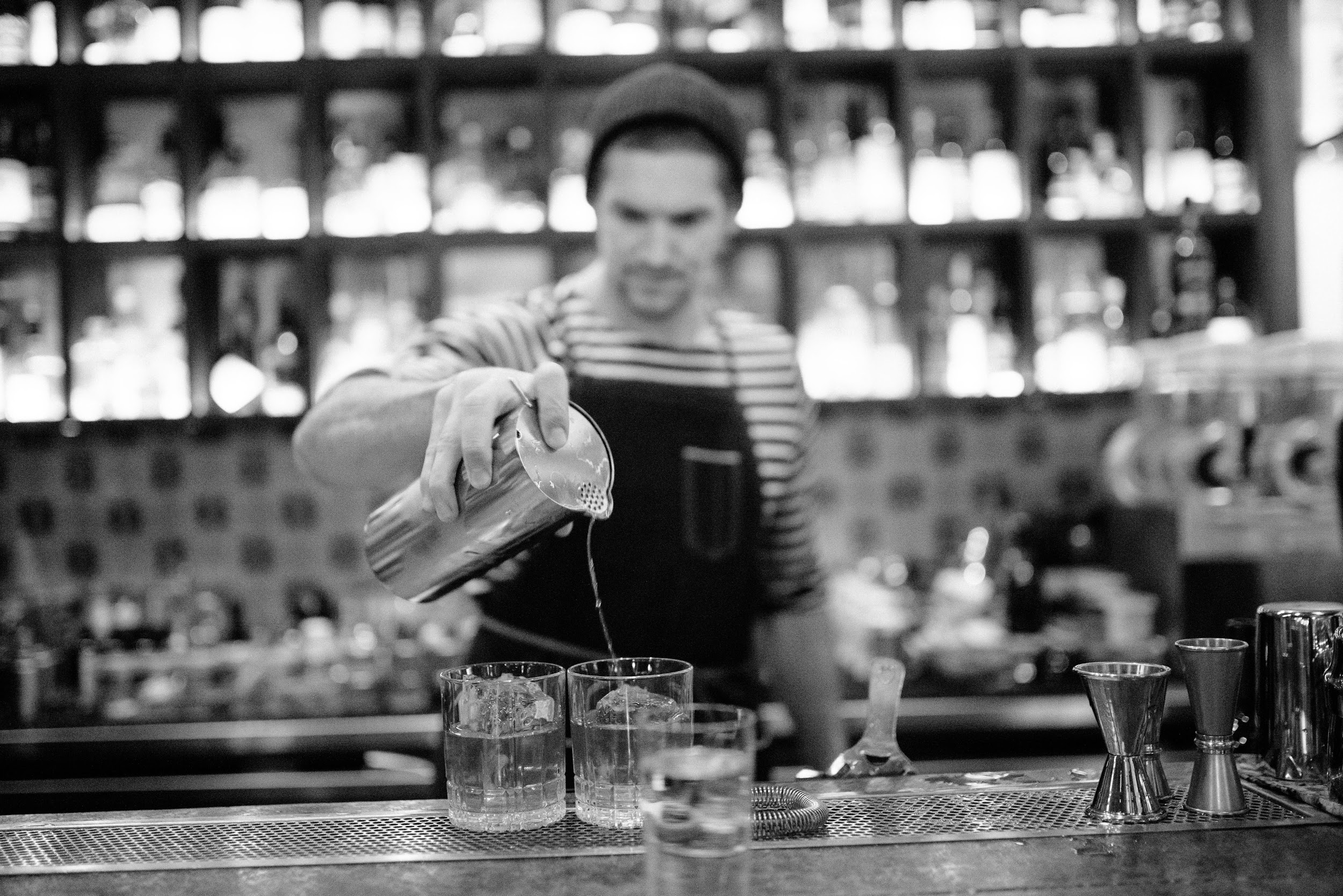 
Hot links
2010
. The Dizzy Fizz. Serious Eats. The New York Times. Reuters. Reuters2011.Reuters2012. jrgmyr. eG Forums. Eater NY. The New York Times. The Washington Post. Guest of a Guest. Port. New York Mag. New York Mag2013. First We Feast. Starchefs2014. Difford's Guide2015. Martell 300. Imbibe. NBC New York. The Washington Post. Time Out NYC. Lonely Planet. The New York Times. Washington City Paper. Town & Country. Bloomberg. Time Out NYC. AM NY. Time Out NYC. Alcohol Professor. AM NY. Time Out NYC. Coveteur. Punch. Time Out NYC. The New York Times 2016. Institut Français Israel. My Little Tel Aviv (Israel). Le Cocktail Connoisseur. Wine Enthusiast . Omnivore. Radio Canada. Drink Planet (Japan). La Presse + (Canada). Manhattan Sideways. Parisbouge. Barstalker (Germany). Spiegel (Germany). 52 Martinis. O Nouvel Obs. Thrillist. Financial Time. InfosBar. Rumporter. Atabula. Vice. Rumporter. For Georges. Saveur. InfosBar. For Georges. Quaff. Saveur. Thirsty. Thrillist. Zenitude Profonde. VinePair. Tales of the Cocktail. Cook's Illustrated. Quaff. Bravo. Forbes. BlackBook. Tasting Table. L'Express. For Georges. Le Monde. So Food So Good2017. Australian Bartender. Food & Wine. Telerama. The New York Times. Supercall. The Good Life. Event Bu (Japan). Punch. Lan Kwai Fong (Hong Kong). Saveur. Thrillist. AirBnB. Pointy Snout. L'Express. Cocktails and Bars (Australia). Quaff. Phaidon. Sophic Society. Le Figaro. Redvisitor. Redvisitor. Redvisitor. Australian Bartender. Time Out NYC. Australian Bartender. Thrillist. Time Out NYC. Thirst Mag. Imbibe. AD Magazine. Seven Fifty Daily. The Handbook. Difford's Guide. Departures. #UnPaysOùJaiAppris. Late Night with Seth Meyers2018. Australian Bartender. Barometer (Russia). Time Out NYC. Punch. Cosas (Peru). Ocean Drive. Fair. VinePair. Quaff Magazine. Conde Nast Traveler. La Boîte à Cocktails. Punch. Miami New Times2019. Conde Nast Traveler. InfosBar. Pure Wow. Town and Country . Barmag. IOL (South Africa). The New York Times. Time Out Miami. Punch. PR Newswire. Forbes. Business & Marchés. Sortir à Paris. 9 Confidentiel. For Georges. Daily Beast. Le Bien Public. Speakeasy2020. Time Out Paris. For Georges. Cocktail Courier. On The Back Bar. Thirsty. VinePair. Punch. ChefsFeed. Quaff Magazine. Business & Marchés. Time Out Paris. BarMag. Nouvel Obs. Chefs d'Oeuvre. French Craft Guild. Business & Marchés. The World's 50 Best. Le Parisien. BeMixo. Liquor.com. Time Out Paris. Cocina y Vino. Cointreau. Robb Report2021. NY Times. Eater. NY Post. Forbes. Resy . Thirsty. City Tour NY. Time Out NY. Town & Country. Time Out NY. Time Out NYC. Punch Drink. Cocktails Distilled. Forbes. Time Out NY. Insider. Time Out NY. Campari Academy. The Single Table . Villa Schweppes. BevNet. Imbibe. Food & Wine2022. Vinepair. Do it in Paris. The Spirits Business. Indulge Express. The Honeycombers. Bali.com. Hotelier India. The World's 50 Best. The World's 50 Best. Mathieu Teisseire. Questa Mia Milano. Business et Marches. Robert Simonson. Grazia. L'Equipe2023. Roadbook. Punch. The Spirits Business. Vinepair. The Spirits Business. Delish. Plavakamenica. The World's 50 Best . The Spirits Business. Le Monde